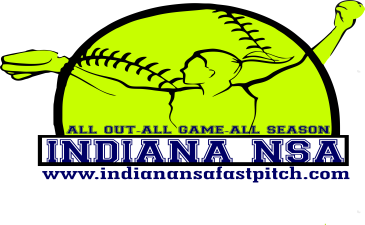 Plex-March Madness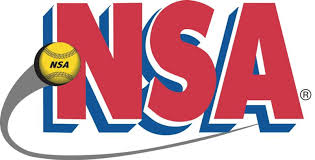 March 2-4, 201810U PoolFt Wayne Freeze				3)  St Joe XtremeDiamond Dawgs				4)  Prime Time HurricanesSat	12:50 PM	Field #1	FW Freeze vs Diamond Dawgs 4-3	2:00 PM	Field #1	St Joe Xtreme vs Prime Time Hurricanes 4-1	3:10 PM	Field #1	FW Freeze vs St Joe Xtreme 15-0	4:20 PM	Field #1	Prime Time Hurricanes vs  Diamond Dawgs 11-1	5:30 PM	Field #1	Ft Wayne Freeze  vs  Prime Time Hurricanes 8-0	6:40 PM	Field #1	Diamond Dawgs  vs St Joe XtremeALL POOL GAMES ARE 60 MINUTES, DROP DEAD, REVERT BACK IF NOT COMPLETE GAME10u Pool Seedings10u Pool SeedingsTeam NameWinsLossesTiesRuns AllowedRuns ScoredFt Wayne Freeze34-15-8 (27)3-0-0 (3)Diamond Dawgs113-114-1St Joe Xtreme21-04-15Prime Time Hurricanes214-1-0  (5)1-11-8 (20)